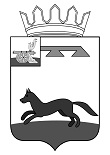 СОВЕТ ДЕПУТАТОВКОРЗОВСКОГО СЕЛЬСКОГО ПОСЕЛЕНИЯХИСЛАВИЧСКОГО РАЙОНАСМОЛЕНСКОЙ ОБЛАСТИРЕШЕНИЕОт 25 марта 2021             №4«Об исполнении бюджета Корзовскогосельского поселения  Хиславичского районаСмоленской области за 2020 год»         Заслушав информацию и рассмотрев материалы представленные ведущим специалистом Администрации Корзовского сельского поселения Хиславичского района Смоленской области об исполнении бюджета за 2020 год. Совет депутатов Корзовского сельского поселения Хиславичского района Смоленской области Р е ш и л :1. Утвердить основные характеристики бюджета Корзовского сельского поселения Хиславичского района Смоленской области за 2020 год:1) общий объем доходов бюджета Корзовского сельского поселения Хиславичского района Смоленской области за 2020 год в сумме                              36948,5 тыс. рублей, в том числе объем безвозмездных поступлений в сумме   33266,8 тыс. рублей, из которых объем получаемых межбюджетных трансфертов – 33266,8 тыс. рублей;			2) общий объем расходов бюджета Корзовского сельского поселения Хиславичского района Смоленской области за 2020 год в сумме                            35504,2 тыс. рублей; 2.  Утвердить профицит бюджета сельского поселения за 2020 год в сумме 1444,3 тыс. руб. 3. Утвердить в бюджете сельского поселения поступление собственных доходов, за исключением безвозмездных поступлений за 2020 год в сумме               3681,7 тыс. руб., согласно приложению 1 к настоящему решению.- налоговые доходы в сумме 2126,2 тыс. руб.;- неналоговые доходы в сумме 1555,5 тыс. руб.4. Утвердить безвозмездные поступления в бюджет Корзовского сельского поселения Хиславичского района Смоленской области за 2020 год в сумме                 33266,8 тыс. рублей согласно приложению 2 к настоящему решению.5.  Утвердить объем доходов бюджета сельского поселения за 2020 год, в части доходов, утвержденных решением Совета Депутатов  Корзовского сельского поселения Хиславичского района Смоленской области  от 12.11.2013г. № 24 «О муниципальном дорожном фонде» Корзовского  сельского поселения Хиславичского  района   Смоленской области в сумме 1104,1 тыс. руб. согласно приложению 3 к настоящему решению.6. Утвердить распределение бюджетных ассигнований по разделам, подразделам, целевым статьям (муниципальным программам и не программным направлениям деятельности) группам (группам и подгруппам) видам расходов классификации расходов бюджета Корзовского сельского поселения Хиславичского района Смоленской области за 2020 год согласно приложению 4 к настоящему решению.7. Утвердить ведомственную структуру расходов бюджета Корзовского сельского поселения Хиславичского района Смоленской области за 2020 год согласно приложению 5 к настоящему решению.8. Утвердить объем бюджетных ассигнований на финансовое обеспечение реализации муниципальных программ Корзовского сельского поселения Хиславичского района Смоленской области за 2020 год в сумме                        34738,6 тыс. рублей, согласно приложению 6 к настоящему решению.9. Утвердить в составе бюджета 	Корзовского сельского поселения Хиславичского района Смоленской области общий объем иных межбюджетных трансфертов на осуществление части полномочий по решению вопросов местного значения в соответствии с заключенными соглашениями за 2020 год в сумме             19,4 тыс. рублей.10. Настоящее решение подлежит обнародованию. Глава муниципального образованияКорзовского сельского поселения	Хиславичского района Смоленской области                                    Е. Н. Антоненков 